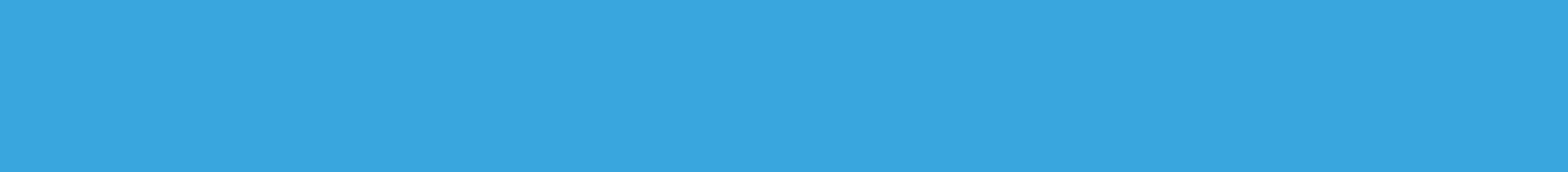 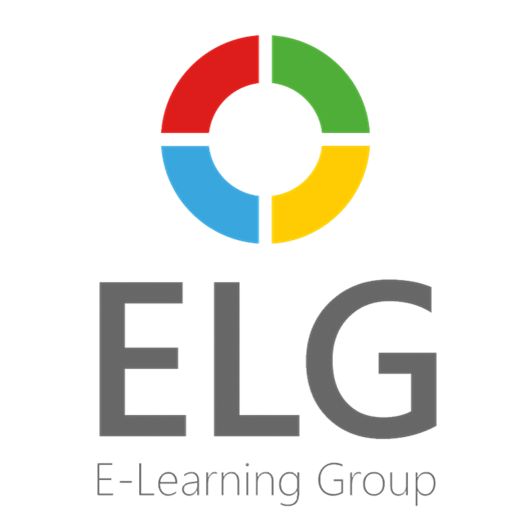 Titel der HausarbeitStudiengang: LV / Modul: Name: E-Mail-Adresse: Datum: Überschrift der HausarbeitText…Bitte verfassen Sie Ihren Text in folgendem Format: Schriftart: ArialSchriftgröße: 12Zeilenabstand: 1,5Hinweis: In der Grundeinstellung Ihrer Vorlage ist dies bereits eingestellt.Literaturverzeichnis…